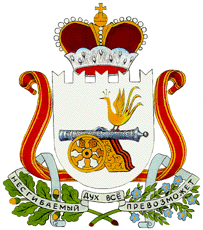 АДМИНИСТРАЦИЯМАЛЕЕВСКОГО СЕЛЬСКОГО ПОСЕЛЕНИЯКРАСНИНСКОГО РАЙОНА  СМОЛЕНСКОЙ  ОБЛАСТИП о с т а н о в л е н и еот 30.05.2018 г № 53-аО порядке подготовки населенияв области пожарной безопасностиВ соответствии с Федеральным законом от 21 декабря 1994 года № 69-ФЗ «О пожарной безопасности», приказом МЧС России от 12 декабря 2007 года № 645 «Об утверждении Норм пожарной безопасности работников организаций», Администрация Малеевского сельского поселения Краснинского района Смоленской области п о с т а н о в л я е т:1.Утвердить прилагаемый Порядок подготовки населения в области пожарной, безопасности.2.Контроль за исполнением данного постановления оставляю за собой.3. Разместить настоящее постановление на официальном сайте Администрации муниципального образования «Краснинский район» Смоленской области в  информационно - коммуникационной сети «Интернет» на странице Малеевского сельского поселения Краснинского района Смоленской области. Глава муниципального образования    Малеевского сельского поселения Красинского района Смоленской области                                  С.А. ТрофимоваУтвержденПостановлением Администрации Малеевского сельского поселенияКраснинского района Смоленской областиот  30.05.2018г.     № 53-аПорядок подготовки населения в области пожарной безопасностиНастоящий Порядок, разработан в соответствии с Федеральным законом от 21 декабря 1994 года № 69-ФЗ «О пожарной безопасности», приказом МЧС России от 12 декабря 2007 года № 645 «Об утверждении Норм пожарной безопасности «Обучение мерам пожарной безопасности работников организаций» определяет группы населения, проходящие обязательное обучение мерам пожарной безопасности, а также основные задачи и формы обучения населения мерам пожарной безопасности.Обучение мерам пожарной безопасности проходят:-	лица, занятые в сфере производства и обслуживания (далее - работающее население);-	лица,   не   занятые   в   сфере   производства   и   обслуживания   (далее   - неработающее население);-	дети в дошкольных образовательных учреждениях и лица, обучающиеся в образовательных учреждениях;-	руководители органов местного самоуправления и организаций.3.	Основные цели подготовки населения мерам пожарной безопасности:-	снижение числа пожаров и степени тяжести последствий от них;- повышение эффективности взаимодействия  органов местного самоуправления,   организаций   и   населения   по   обеспечению   пожарной безопасности на территории поселения;совершенствование знаний населения в области пожарной безопасности;совершенствование форм и методов противопожарной пропаганды;-	оперативное доведение до населения информации в области пожарной безопасности.4.	Основные задачи подготовки населения мерам пожарной безопасности: - обучение   населения правилам пожарной безопасности,   действиям   в случае    возникновения    пожара    и    правилам    пользования    первичными средствами пожаротушения;-	защита жизни, здоровья и имущества граждан в случае пожара;- совершенствование знаний и навыков населения по организации и проведению мероприятий, направленных на предотвращение пожаров, порядка действий при возникновении пожара, изучение приемов применения первичных средств пожаротушения и оказания первой медицинской помощи пострадавшим на пожаре;- создание условий для привлечения граждан на добровольной основе к деятельности по предупреждению и тушению пожаров, а также участия населения в борьбе с пожарами;-	Создание условий для организации добровольной  пожарной охраны, а также для участия  граждан  в обеспечении  мер  пожарной  безопасности в иных формах;-	организация и 'принятие мер по оповещению населения и подразделений Государственной противопожарной службы о пожаре.5.	В целях подготовки населения мерам пожарной безопасности  органами местного   самоуправления, организациями могут создаваться должности (подразделения) инструкторов пожарной профилактики.Цель, задачи, порядок создания и организации деятельности инструкторов пожарной профилактики определяются "органами местного самоуправления, организациями.6.	Организация и осуществление подготовки населения мерам пожарной безопасности включают в себя:-	планирование и осуществление подготовки населения в области пожарной безопасности;-	разработку программ подготовки должностных лиц и работников, ответственных за пожарную безопасность;-	организацию  и  проведение  собраний,  учений, тренировок  и  других плановых мероприятий по пожарной безопасности;-	издание наглядных пособий по пожарной безопасности;- осуществление контроля за ходом и качеством подготовки населения в области пожарной безопасности.7. Подготовка мерам пожарной безопасности предусматривает:7.1. Для работающего населения - проведение занятий по месту работы по специальным программам, утверждаемым и согласуемым в установленном законодательством порядке, и самостоятельное изучение правил пожарной безопасности, а также порядка действий в случае возникновения пожара с последующим закреплением полученных знаний и навыков на пожарно-тактических учениях (занятиях) и тренировках. Обучение мерам пожарной безопасности в организации приведены в приложении 1 к настоящему Порядку.Для неработающего населения - осуществление противопожарной пропаганды путем проведения бесед, лекций, просмотра учебных фильмов, привлечения на пожарно-тактические учения (занятия) и тренировки по месту жительства, а также самостоятельного изучения пособий, памяток, листовок и буклетов, прослушивания радиопередач и просмотра телепрограмм о мерах пожарной безопасности.Для детей в дошкольных образовательных учреждениях и лиц, обучающихся в образовательных учреждениях, - проведение занятий в соответствующих учреждениях по специальным программам, утверждаемым и согласуемым  в  установленном законодательством    порядке,    а   такжепривлечение к пожарно-тактическим учениям  (занятиям) и тренировкам по месту учебы.7.4. Для руководителей органов местного самоуправления муниципального образования, организаций  - обучение в организациях имеющих соответствующие лицензии на право обучения мерам пожарной безопасности (далее - специализированная организация), участие в учебно-методических сборах (семинарах), проводимых Государственной противопожарной службой, проведение самостоятельной работы с нормативными документами первичных мер пожарной безопасности, участие  в пожарно-тактических учениях (занятиях)  и тренировках. 8. Совершенствование знаний, умений и навыков населения в действиях при возникновении пожара осуществляется в ходе проведения пожарно-тактических учений (занятий) и тренировок действий при возникновении пожаров, включая вопросы эвакуации людей, имущества и тушения пожаров.9. В организациях пожарно-тактические учения (занятия) проводятся с участием государственных учреждений противопожарной службы субъекта Российской Федерации, федеральной противопожарной службы, подразделений пожарной охраны самих организаций, добровольных пожарных.10. Тренировки действий при возникновении пожаров, включая вопросы эвакуации людей, имущества и тушения; пожаров, организуются и проводятся администрациями организаций.11. Финансирование подготовки неработающего населения путем осуществления противопожарной пропаганды осуществляется за счет средств бюджета муниципального образования в порядке, установленном действующим законодательством.12. Финансирование подготовки, мерам пожарной безопасности, проведения противопожарной пропаганды, тренировок действий при возникновении пожара, включая вопросы эвакуации, работающего населения, обучающихся осуществляется за счет средств организаций, образовательных учреждений.13. Информирование населения о мерах пожарной безопасности:- доведение до населения информации о действиях по обеспечению пожарной безопасности, в том числе по выполнению требований пожарной безопасности.14. Информирование населения о мерах пожарной безопасности может осуществляться путем проведения противопожарной пропаганды.Противопожарная пропаганда - целенаправленное информирование общества о проблемах и путях обеспечения пожарной безопасности, осуществляемое через средства массовой информации, посредством издания и распространения специальной литературы и рекламной продукции, устройства тематических выставок, смотров, конференций и использования других, не запрещенных законодательством Российской Федерации форм информирования населения.